Republic of the Philippines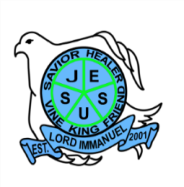 Department of EducationRegion IV – A CALABARZONDivision of BatangasDISTRICT OF LOBOLORD IMMANUEL INSTITUTE FOUNDATION INC.(Formerly Lobo International Institute Foundation Inc.)Jose  Rizal St., Poblacion, Lobo, Batangaswww.lordimmanuel.comACTION PLAN PRAISE and WORSHIP TEAMSY 2019-2020AREAS CONCERNOBJECTIVESSTRATEGIES / ACTIVITIESTIME FRAMERESOURCESRESOURCESRESOURCESFUNDING SOURCEEXPECTED OUTCOMEAREAS CONCERNOBJECTIVESSTRATEGIES / ACTIVITIESTIME FRAMEFUNDHUMANMATERIALFUNDING SOURCEEXPECTED OUTCOMEPRAISE and WORSHIP TEAM1. Glorify God through our God-given musical talent.Organize and form the following clubs.Praise and worship bandGod’s CrewJune - July-Teachers-StudentsMusical instruments    -Guitar    -Beat box    -keyboardSchool FundBe active in school performancesPRAISE and WORSHIP TEAM2. Provide strong leadership to guide people into an experience with God through worship.Bible study (small group) with the members of the band and God’s crew.August  - September-Teachers-Students    -Bible    -Venue (school grounds)School FundBe able to experience God through worship and grow in Spirit and in truth.All members must attend the team meetings scheduled by the worship leaders and attend small group. PRAISE and WORSHIP TEAM3. Explore the truth that the Bible says about praise and worship.Scripture memorizationBible verseOrationConduct a quiz beeQuarterly-Teachers-StudentsSchool FundBe able to enjoy as well as develop their skills (physically, mentally, emotionally and spiritually) in engaging different activitiesPRAISE and WORSHIP TEAM4. Develop a praise and prayer culture.Conduct or praise and worship day (chapel day)Use of multimedia tools in making worship song.Monthly-Teachers-StudentsSchool FundAll worship team members are to understand that leading worship is a privilege and an act of service to God.